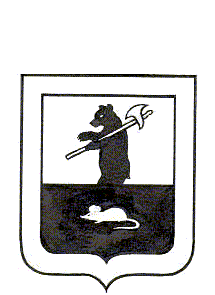 АДМИНИСТРАЦИЯ ГОРОДСКОГО ПОСЕЛЕНИЯ  МЫШКИН	ПОСТАНОВЛЕНИЕ                                                  г. М ы ш к и н 31.05.2021                                                                     		                №105  О внесении изменений в постановление Администрации городского поселения Мышкин от 10.04.2015 №51 «О Порядке размещения сведений о доходах, расходах, об имуществе и обязательствах имущественного характера отдельных категорий лиц, замещающих муниципальные должности, должности муниципальнойслужбы и должности руководителей муниципальных учреждений, и членов их семей в информационно-телекоммуникационной сети «Интернет» и предоставления этих сведений общероссийским средствам массовой информации для опубликования»	В соответствии с Федеральным законом от 25 декабря 2008 года № 273-ФЗ «О противодействии коррупции», Указом Президента Российской Федерации от 8 июля 2013 года № 613 «Вопросы противодействия коррупции», Указом Губернатора Ярославской области от 14.11.2013 года № 614 «О вопросах противодействия коррупции и внесении изменений в отдельные указы Губернатора области»,ПОСТАНОВЛЯЕТ:1. Внести в постановление Администрации городского поселения Мышкин от 10.04.2015 №51 «О Порядке размещения сведений о доходах, расходах, об имуществе и обязательствах имущественного характера отдельных категорий лиц, замещающих муниципальные должности, должности муниципальной службы и должности руководителей муниципальных учреждений, и членов их семей в информационно-телекоммуникационной сети «Интернет» и предоставления этих сведений общероссийским средствам массовой информации для опубликования» следующие изменения:1.2. Подпункт 3.4. пункта 3 изложить в следующей редакции:«3.4. Сведения об источниках получения средств, за счет которых совершены сделки (совершена сделка) по приобретению земельного участка, другого объекта недвижимого имущества, транспортного средства, ценных бумаг (долей участия, паев в уставных (складочных) капиталах организаций), цифровых финансовых активов, цифровой валюты, если общая сумма таких сделок (сумма такой сделки) превышает общий доход муниципального служащего (работника) и его супруги (супруга) за три последних года, предшествующих отчетному периоду».2. Контроль за исполнением  настоящего постановления оставляю за собой.3. Настоящее постановление опубликовать в  газете «Волжские зори» и  разместить на официальном  сайте  Администрации  городского поселения Мышкин в информационно – телекоммуникационной сети «Интернет».4. Постановление вступает в силу  после его официального опубликования.Глава городского поселения Мышкин								Е.В.Петров